 ,,Zintegrowany Program Podnoszenia Kompetencji studentów i pracowników             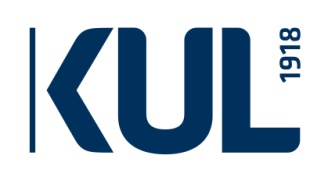  Katolickiego Uniwersytetu Lubelskiego Jana Pawła II” Biuro projektu: Al. Racławickie 14, 20-950 Lublin tel. +48 81 445 43 91, fax +48 81 445 41 65 e-mail: stazkariery@kul.pl, www: kul.pl/zppkOŚWIADCZENIE UCZESTNIKA PROJEKTU REALIZOWANEGO W RAMACH „ZINTEGROWANEGO PROGRAMU PODNOSZENIA KOMPETENCJI STUDENTÓW I PRACOWNIKÓW KATOLICKIEGO UNIWERSYTETU LUBELSKIEGO JANA PAWŁA II” O SPEŁNIENIU KRYTERIÓW DOSTĘPUDane osobowe:Oświadczam, że powyższe dane są zgodne z okazanym dokumentem tożsamości.……………………………………………………………..…………………………………(data i czytelny podpis osoby reprezentującej beneficjenta projektu) Proszę o zaznaczenie informacji dotyczących Pana/ Pani sytuacji w momencie rozpoczęcia udziału w projekcie.Oświadczam, że na dzień składania Formularza Zgłoszeniowego do projektu „Zintegrowany Program Podnoszenia Kompetencji studentów i pracowników Katolickiego Uniwersytetu Lubelskiego Jana Pawła II” spełniam kryteria grupy docelowej w ww. projekcie2 tj.: Posiadam status Studenta/ki ostatniego roku studiów stacjonarnych I stopnia / II stopnia* Katolickiego Uniwersytetu Lubelskiego Jana Pawła IIJestem bierny(a) zawodowo, tzn. nie pracuję, nie jestem  osoba  bezrobotną  zarejestrowaną/nie zarejestrowaną w urzędzie pracyJestem osobą pracującą w zawodzie niezgodnym z wykształceniem/poniżej kwalifikacjiOświadczam, że wszystkie podane przeze mnie powyżej informacje są prawdziwe i kompletne. Przyjmuję do wiadomości, że informacje te mogą podlegać weryfikacji przez upoważnione instytucje (np. urzędy kontroli skarbowej) na podstawie krajowych rejestrów (np. rejestr ZUS, rejestr PUP) pod względem ich zgodności z prawdą.…………………………………………………………..…………………………………(data i czytelny podpis uczestnika projektu"Wyrażam  zgodę na przetwarzanie moich danych osobowych zawartych w niniejszym  formularzu do celów związanych z rekrutacją i selekcją zgodnie            z Rozporządzeniem  Parlamentu  Europejskiego  i  Rady  (UE)  2016/679  z  dnia  27  kwietnia  2016  r.  w  sprawie  ochrony  osób  fizycznych  w   związku         z przetwarzaniem danych osobowych i w sprawie swobodnego przepływu takich danych oraz uchylenia dyrektywy 95/46/WE (ogólne rozporządzenieo ochronie danych), publ. Dz. Urz. UE L Nr 119, s. 1. Zgoda ma charakter dobrowolny, przy czym niewyrażenie zgody wiąże się z brakiem możliwości udziału  w projekcie. Zgoda może być cofnięta w każdym momencie, jednak bez wpływu na zgodność z prawem przetwarzania danych osobowych, którego dokonano na podstawie zgody przed jej cofnięciem".* niepotrzebne skreślić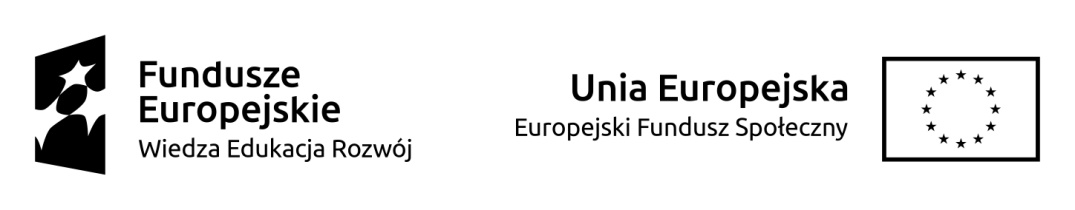 1 Wpisanie wieku w chwili przystąpienia do projektu możliwe jest wyłącznie w przypadku braku numeru PESEL.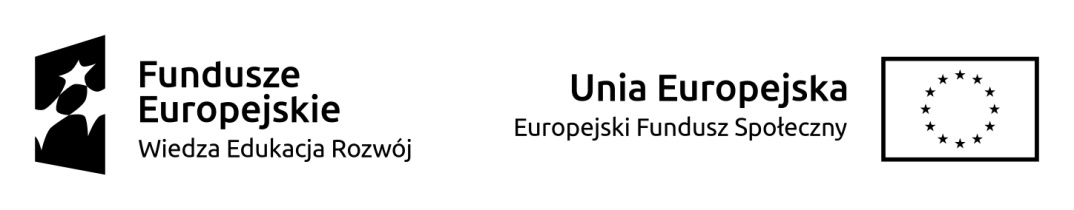 2 Możliwy jest wybór maksymalnie dwóch opcji jednocześnie.ImięNazwiskoPESEL lub wiek w chwili przystąpienia doprojektu1Płeć□ Kobieta □ MężczyznaData rozpoczęcia udziału w projekcie(DD-MM-RRRR) - wypełnia realizator projektu